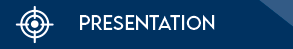 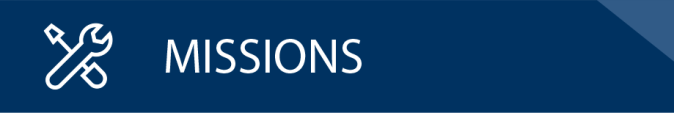 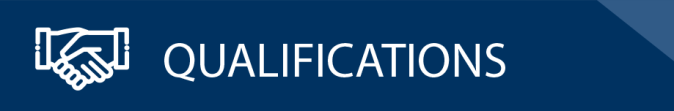 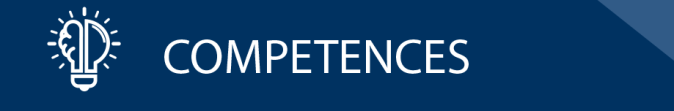 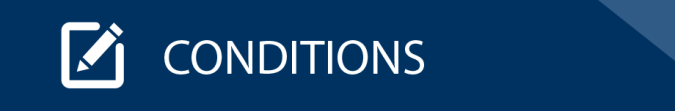 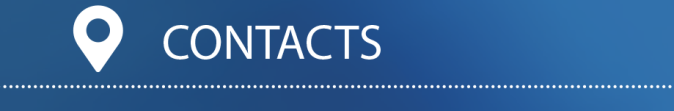 Aide soignante de la Plateforme de remplacement Aide soignante de la Plateforme de remplacement Poste à pourvoir :100% de jourPôle / Direction : Direction des SoinsService / site : Plateforme de remplacementResponsable de service : La Plateforme de remplacement est placée sous la responsabilité de Mme MANGOT Bénédicte (cadre de santé).Le CHU de ROUEN comprend cinq sites : Charles Nicolle, Bois Guillaume, St Julien, Oissel et Boucicaut. Les agents de la Plateforme sont affectés sur diverses spécialités et secteurs : la médecine, la chirurgie, l’obstétrique (à l’exclusion de la salle de naissance), la pédiatrie, la gériatrie.Responsable de service : La Plateforme de remplacement est placée sous la responsabilité de Mme MANGOT Bénédicte (cadre de santé).Le CHU de ROUEN comprend cinq sites : Charles Nicolle, Bois Guillaume, St Julien, Oissel et Boucicaut. Les agents de la Plateforme sont affectés sur diverses spécialités et secteurs : la médecine, la chirurgie, l’obstétrique (à l’exclusion de la salle de naissance), la pédiatrie, la gériatrie.Responsable de service : La Plateforme de remplacement est placée sous la responsabilité de Mme MANGOT Bénédicte (cadre de santé).Le CHU de ROUEN comprend cinq sites : Charles Nicolle, Bois Guillaume, St Julien, Oissel et Boucicaut. Les agents de la Plateforme sont affectés sur diverses spécialités et secteurs : la médecine, la chirurgie, l’obstétrique (à l’exclusion de la salle de naissance), la pédiatrie, la gériatrie.Responsable de service : La Plateforme de remplacement est placée sous la responsabilité de Mme MANGOT Bénédicte (cadre de santé).Le CHU de ROUEN comprend cinq sites : Charles Nicolle, Bois Guillaume, St Julien, Oissel et Boucicaut. Les agents de la Plateforme sont affectés sur diverses spécialités et secteurs : la médecine, la chirurgie, l’obstétrique (à l’exclusion de la salle de naissance), la pédiatrie, la gériatrie.Missions permanentes : Missions spécifiques :Les remplacements s'effectuant sur les cinq sites, des spécificités seront à appréhender dans les différents secteurs de soins.Celles-ci seront identifiées au décours d'un programme d’intégration et de formation au sein des unités. Un temps de travail adapté et doublé avec un agent qualifié des différentes spécialités est organisé.Les remplacements s'entendent sur tous les sites (ordre de mission permanent). Horaires variables selon un cycle en 7h36, en 10h selon les services Rythme de travail suivant le cycle de travail défini compris samedi, dimanche et jours fériésPermis de conduire B avec un véhicule personnel (covoiturage incompatible). Maitrise des outils institutionnels. ▪    La connaissance des affectations intervient au plus tard le jeudi de la semaine précédant le remplacementExigences du poste : Mobilité géographique. Bonne organisation personnelle en lien avec un poste mobileAdaptabilité Pour candidater, rendez-vous sur www.chu-rouen.fr, rubrique « Nous recrutons ».Pour plus de renseignements, contactez Mme MANGOT Bénédicte au poste 61743 ou sur DECT au 02 32 88 17 43